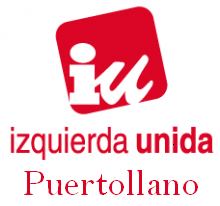 AL PLENO DEL AYUNTAMIENTO DE PUERTOLLANOJesús M. Manchón Sierra, portavoz del Grupo Municipal de Izquierda Unida en el Ayuntamiento de Puertollano, al amparo de lo dispuesto en el Reglamento de Organización, Funcionamiento y Régimen Jurídico de las Entidades Locales, presenta para su aprobación la siguiente MOCIÓN DE APOYO A LA HUELGA FEMINISTA DEL 8 DE MARZO, en función de la siguiente:EXPOSICIÓN DE MOTIVOS:El próximo 8 de Marzo, día Internacional de la Mujer, el movimiento feminista con el apoyo de organizaciones y colectivos políticos, sociales y sindicales convoca una huelga general de las mujeres a lo largo y ancho de nuestra geografíaUna convocatoria de denuncia frente a las desigualdades, las discriminaciones y las violencias estructurales que sufrimos más de la mitad de la población mundial, las mujeres, pero también de reivindicación de un nuevo modelo social, justo, democrático e  igualitario.Una huelga feminista contra un sistema capitalista y patriarcal que permite que las desigualdades estructurales que padecemos las mujeres estén alcanzado tales niveles de  gravedad y de tal dimensión, que hace ineludible tomar las calles, las instituciones y los centros de trabajo para demostrar que sin nosotras el mundo se  cae, el mundo se para.Un mundo cuyo funcionamiento, datos y prácticas nos engloba y nos dibuja  en estos escenarios: En todo el mundo, las mujeres ganamos sólo entre el 60 y el 75 por ciento del salario de los hombres en trabajos de igual valor.En el Estado español, el trabajo dedicado por las mujeres a los hogares, al cuidado y a la reproducción alcanza el 53 % del PIB, lo que significa que el Estado hace recaer en las mujeres gran parte de lo que debería estar atendido a través de los servicios públicos. La práctica de la interrupción voluntaria del embarazo (IVE) no está garantizada para todas las mujeres. La legislación existente permite que la clase médica más reaccionaria pueda negarse a realizar la IVE en los centros sanitarios públicos y que el código penal siga contemplando el aborto como un delito.La misoginia recorre la cultura y la ciencia en todos sus ámbitos.  En el arte, en la literatura, en el cine, en las matemáticas, en la biología, en la ingeniería o arquitectura…, las mujeres apenas existen. Esta invisibilización conlleva que las mujeres no aparezcan en la narración de la Historia y que todas sus aportaciones hayan y sigan siendo totalmente ignoradas.Las agresiones sexuales y las violaciones, en algunos casos, han pasado de ser actos criminales individuales a formas grupales cada vez más presentes. Los continuos asesinatos de mujeres, que deben traducirse en un rechazo frontal a esta inaceptable realidad, que consolide la construcción de una cultura anti patriarcal para erradicar esta violencia sistémica de la vida de las mujeres. La notoria expansión que está adquiriendo el debate y la demanda de los vientres/úteros de alquiler, no lo olvidemos de mujeres pobres, que son quienes se ven obligadas a esta forma de explotación capitalista y patriarcal.Las miles y miles de mujeres y niñas traficadas para consumo sexual de los hombres y su irrefutable conexión con la “industria del sexo” y la prostitución.  Por éstas y muchas más razones, pedimos a esta Corporación:Apoyar la Huelga General de las Mujeres convocada para el 8 de marzo facilitando su desarrollo en este Ayuntamiento. Una huelga que irá enmarcada con grandes manifestaciones a lo largo de todo el territorio español donde las mujeres tomarán las calles para demostrar que no sólo hay que parar el mundo sino que también hay que transformarlo cambiando sus modelos patriarcales por modelos de igualdad, justicia, paridad, libertad, diversidad y democracia.Enarbolar la bandera feminista en el Ayuntamiento como símbolo de apoyo a la lucha de las mujeres.Puertollano a 16 de febrero de 2018   Jesús M. Manchón SierraPortavoz del Grupo Municipal de IU Puertollano